МИНИСТЕРСТВО НАУКИ И ВЫСШЕГО ОБРАЗОВАНИЯ РОССИЙСКОЙ ФЕДЕРАЦИИфедеральное государственное бюджетное образовательное учреждение высшего образования«КУЗБАССКИЙ ГОСУДАРСТВЕННЫЙ ТЕХНИЧЕСКИЙ УНИВЕРСИТЕТ ИМЕНИ Т.Ф.ГОРБАЧЕВА»Филиал КузГТУ в г. Белово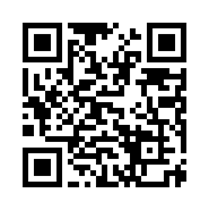 УТВЕРЖДАЮЗаместитель директора по учебной работе, совмещающая должность директора филиала Долганова Ж.А.Рабочая программа дисциплиныГеомеханикаСпециальность 21.05.04 «Горное дело»Специализация 03 «Открытые горные работы»Присваиваемая квалификация«Горный инженер (специалист)» Форма обучения очно-заочнаягод набора 2024Белово 2024Рабочую программу составил: профессор, д.т.н. Ренев А.А.Рабочая программа обсуждена на заседании кафедры «Горного дела и техносферной безопасности»Протокол № 9 от «13» апреля 2024 г.Заведующий кафедрой: Белов В.Ф.Согласовано учебно-методической комиссией по специальности 21.05.04 «Горное дело»Протокол № 8 от «16» апреля 2024 г.Председатель комиссии: Аксененко В.В.1. Перечень планируемых результатов обучения по дисциплине "Геомеханика", соотнесенных с планируемыми результатами освоения образовательной программыОсвоение дисциплины направлено на формирование: общепрофессиональных компетенций:ОПК-5 - Способен применять методы анализа, знания закономерностей поведения, управления свойствами горных пород и состоянием массива в процессах добычи и переработки полезных ископаемых, а также при строительстве и эксплуатации подземных объектов.Результаты обучения по дисциплине определяются индикаторами достижения компетенцийИндикатор(ы) достижения:Использует в обосновании порядка и параметров ведения горных работ геомеханическое состояние массива горных пород, планирует и организует его контроль.Результаты обучения по дисциплине:Знать: геомеханические процессы протекающие в массивах горных пород при разработке месторождений полезных ископаемых.Уметь: выполнять расчеты параметров геомеханических процессов при разработке месторождений  полезных ископаемых.Владеть: методами исследования геомеханического состояния массива в области ведения горных работ.2.  Место дисциплины "Геомеханика" в структуре ОПОП специалитетаДля освоения дисциплины необходимы знания умения, навыки и (или) опыт профессиональной деятельности, полученные в рамках изучения следующих дисциплин: Геология, Основы горного дела (открытая геотехнология), Основы горного дела (подземная геотехнология), Основы горного дела (строительная геотехнология), Сопротивление материалов, Физика.Дисциплина входит в Блок 1 «Дисциплины (модули)» ОПОП.Цель дисциплины - получение обучающимися знаний, умений, навыков и (или) опыта профессиональной деятельности, необходимых для формирования компетенций, указанных в пункте 1.3. Объем дисциплины "Геомеханика" в зачетных единицах с указанием количества академических часов, выделенных на контактную работу обучающихся с преподавателем (по видам занятий) и на самостоятельную работу обучающихсяОбщая трудоемкость дисциплины "Геомеханика" составляет 4 зачетных единицы, 144 часа.Содержание дисциплины "Геомеханика", структурированное по разделам (темам)4.1. Лекционные занятия. Практические (семинарские) занятия. Самостоятельная работа студента и перечень учебно-методического обеспечения для самостоятельной работы обучающихся по дисциплине5. Фонд оценочных средств для проведения промежуточной аттестации обучающихся по дисциплине "Геомеханика", структурированное по разделам (темам). Паспорт фонда оценочных средств5.2. Типовые контрольные задания или иные материалыТекущий контроль успеваемости и промежуточная аттестация обучающихся могут проводиться как при непосредственном взаимодействии педагогического работника с обучающимися, так и с использованием ресурсов ЭИОС филиала КузГТУ, в том числе синхронного и  (или) асинхронного взаимодействия посредством сети «Интернет»..1. Оценочные средства при текущей аттестацииОценка текущей успеваемости обучающихся проводится на практических занятиях в контрольные недели в виде ответов на вопросы при защите индивидуальных заданий.Опрос по контрольным вопросам: При проведении текущего контроля обучающимся будет письменно, либо устно задано два вопроса, на которые они должны дать ответы. Например:Что такое зона разгрузки?Что такое коэффициент концентрации напряжений?Критерии оценивания:85–100 баллов – при правильном и полном ответе на два вопроса;65–84 баллов – при правильном и полном ответе на один из вопросов и правильном, но не полном ответе на другой из вопросов;25–64 баллов – при правильном и неполном ответе только на один из вопросов; 0–24 баллов – при отсутствии правильных ответов на вопросы.Примеры контрольных вопросов при защите индивидуальных заданий1. Какие геомеханические процессы происходят при разработке месторождений полезных ископаемых?2.В каких еденицах измеряют напряжения?3. Что такое предел прочности горной породы?4.Какие пределы прочности горных пород знаете?5. Что называется зоной опорного давления?6. От чего зависят параметры зоны опорного давления?7. Какие численные значения принимает коэффициент концентрации напряжений?8. Покажите на рисунке протяженность зоны опорного давления по падению, восстанию и простиранию пласта.9. Что называется зоной разгрузки?10. Какую форму имеет зона разгрузки?11. Покажите на рисунке область влияния очистной выработки.12. От чего зависит величина зоны обрушения?13. Что такое коэффициент запаса устойчивости борта карьера?14. Что такое оползень?5.2.2. Оценочные средства при промежуточной аттестацииПромежуточная аттестация проводится в форме экзамена.Инструментом измерения сформированности компетенций являются:ответы обучающихся на вопросы во время опроса. При проведении промежуточного контроля обучающийся отвечает на 2 вопроса, выбранных случайным образом.Опрос может проводиться в письменной и (или) устной, и (или) электронной форме (тестирование).Ответ на вопросы:Критерии оценивания при ответе на вопросы:85–100 баллов – при правильном и полном ответе на два вопроса;65–84 баллов – при правильном и полном ответе на один из вопросов и правильном, но не полном ответе на другой из вопросов;50–64 баллов – при правильном и неполном ответе только на один из вопросов; 0–49 баллов – при отсутствии правильных ответов на вопросы.Шкала оцениванияВопросы на экзаменПлотностные свойства горных пород.Массив горных пород и его состояние.Паспорт прочности горных пород.Закон Гука для горных пород.Полная диаграмма деформирования горных пород.Теория прочности Кулона-Мора.Ползучесть и релаксация напряжений в горных породах.Распространение упругих волн в горных породах.Упругая модель горного массива.Напряженное состояние нетронутого массива по Диннику и Гейму.Тектонические напряжения в массивах горных пород.Cдвижение горных пород и земной поверхности при очистной выемке.Формирование зон разгрузки и опорного давления вокруг горных выработок.Напряженно-деформированное состояние горных пород в бортах карьеров.Устойчивость бортов и уступов карьеров.Основные типы деформаций бортов и уступов карьеров.Горные удары.Газодинамические явления в шахтах и рудниках.Маркшейдерские методы контроля за геомеханическим состоянием массива.Геомеханические методы контроля за геомеханическим состоянием массива.Геофизические методы контроля за геомеханическим состоянием массива.Экзамен в форме компьютерного тестированияИтоговое тестирование включает в себя 10 тестовых заданий.Примеры тестовых заданий:         1. Отметьте правильные ответы.Трещины  по происхождению делятся на четыре типа:+  Прирожденные-  Зияющие+  Техногенные-  Залеченные+  Тектонические+  Экзогенные-  Генетические2. Отметьте правильный ответ.Крепость горных пород по шкале проф. М.М. Протодьяконова измеряется в-  МПа+  безразмерная-  кг/кв. см-  т/куб. м-  НШкала оценивания:Тест считается зачтенным, если получено не менее 65 % правильных ответов.5.2.3. Методические материалы, определяющие процедуры оценивания знаний, умений, навыков и (или) опыта деятельности, характеризующие этапы формирования компетенцийПри проведении текущего контроля по темам в конце занятия обучающиеся убирают все личные вещи с учебной мебели, достают листок чистой бумаги и ручку. На листке бумаги записываются Фамилия, Имя, Отчество, номер группы и дата проведения опроса. Далее преподаватель задает два вопроса, которые могут быть, как записаны на листке бумаги, так и нет. В течение установленного преподавателем времени обучающиеся должны дать ответы на заданные вопросы, при этом использовать любую печатную и рукописную продукцию, а также любые технические средства не допускается. По истечении указанного времени листы с ответами сдаются преподавателю на проверку. Если обучающийся воспользовался любой печатной или рукописной продукцией, а также любыми техническими средствами, то его ответы на вопросы не принимаются и ему выставляется 0 баллов.При проведении текущего контроля по практическим занятиям обучающиеся представляют отчет по индивидуальным заданиям преподавателю. Защита отчетов по индивидуальным заданиям может проводиться как в письменной, так и в устной форме. При проведении текущего контроля по защите отчета в контрольную неделю преподаватель задает два вопроса, которые могут быть, как записаны, так и нет. В течение установленного преподавателем времени  обучающиеся должны дать ответы на заданные вопросы, при этом использовать любую печатную и рукописную продукцию, а также любые технические средства не допускается. По истечении указанного времени листы с ответами сдаются преподавателю на проверку. Результаты оценивания ответов на вопросы сразу доводятся до сведения обучающихся.Обучающийся, который не прошел текущий контроль, обязан представить на промежуточную аттестацию все задолженности по текущему контролю и пройти промежуточную аттестацию на общих основаниях.Процедура проведения промежуточной аттестации аналогична проведению текущего контроля.6. Учебно-методическое обеспечение6.1. Основная литератураБоровков, Ю. А. Геомеханика : учебник / Ю. А. Боровков. — Санкт-Петербург : Лань, 2020. — 356 с. — ISBN 978-5-8114-4124-2. — Текст : электронный // Лань : электронно-библиотечная система. — URL: https://e.lanbook.com/book/133896. — Режим доступа: для авториз. пользователей.Ренев А. А. Геомеханика. Практикум / А. А. Ренев, К. А. Филимонов, Л. А. Белина, Д. В. Зорков; Кузбас. гос. техн. ун-т. им. Т. Ф. Горбачева. - Кемерово, 2014. - 92 с. http://library.kuzstu.ru/meto.php?n=90079&type=utchposob:common. Текст: непосредственный + электронный.Геомеханика [Текст]: учебное пособие для студентов вузов, обучающихся по направлению подготовки "Горное дело" и "Физические процессы горного и нефтегазового производства" / П. В. Егоров [и др.] ; ФГБОУ ВПО «Кузбас. гос. техн. ун-т им. Т. Ф. Горбачева», Каф. разраб. месторождений полез. ископаемых подзем. способом. – Кемерово, 2015. – 309 с. Доступна электронная версия: http://library.kuzstu.ru/meto.php?n=91287&type=utchposob:common.6.2. Дополнительная литератураКириченко, Ю. В. Геомеханика: инженерно-геологическое обеспечение управления состоянием массивов горных пород : учебное пособие / Ю. В. Кириченко, В. В. Ческидов, С. А. Пуневский. — Москва : МИСИС, 2017. — 90 с. — ISBN 978-5-906846-37-2. — Текст : электронный // Лань : электронно-библиотечная система. — URL: https://e.lanbook.com/book/105287. — Режим доступа: для авториз. пользователей.Бахаева, С. П. Расчет устойчивости откосов при открытой геотехнологии : учебное пособие для студентов вузов, обучающихся по специальности "Маркшейдерское дело" направления подготовки "Горное дело" / С. П. Бахаева ; ФГБОУ ВПО Кузбас. гос. техн. ун-т им. Т. Ф. Горбачева. – Кемерово : КузГТУ, 2011. – 158 с. – ISBN 9785890708038. – URL: http://library.kuzstu.ru/meto.php?n=90548&type=utchposob:common. – Текст : электронный. Воронков, В. Ф. Геомеханика открытых горных работ : учебное пособие / В. Ф. Воронков ; ФГБОУ ВПО «Кузбас. гос. техн. ун-т им. Т. Ф. Горбачева», Каф. открытых горн. работ. – Кемерово : КузГТУ, 2011. – 61 с.1 электрон. опт. диск (CD-ROM). – URL: http://library.kuzstu.ru/meto.php?n=90625&type=utchposob:common . – Текст : электронныйГеомеханика : учебное пособие : в 2 частях / Э. В. Каспарьян, А. А. Козырев, М. А. Иофис [и др.]. — Мурманск : МГТУ, 2016 — Часть 1 : Геомеханика — 2016. — 172 с. — ISBN 978-5-86185-901-1. — Текст : электронный // Лань : электронно-библиотечная система. — URL: https://e.lanbook.com/book/142614. — Режим доступа: для авториз. пользователей.Геомеханика : учебное пособие : в 2 частях / Э. В. Каспарьян, А. А. Козырев, М. А. Иофис [и др.]. — Мурманск : МГТУ, 2016 — Часть 2 : Геомеханика — 2016. — 320 с. — ISBN 978-5-86185-902-8. — Текст : электронный // Лань : электронно-библиотечная система. — URL: https://e.lanbook.com/book/142615. — Режим доступа: для авториз. пользователей.Конспект лекций по дисциплине "Геомеханика" [Электронный ресурс] : учебное пособие для студентов направления подготовки 21.05.04 «Горное дело», 21.05.05 «Физические процессы горного или нефтегазового производства» / А. В. Дементьев ; ФГБОУ ВО «Кузбас. гос. техн. ун-т им. Т. Ф. Горбачева», Каф. стр-ва подзем. сооружений, шахт и разраб. месторождений полез. Ископаемых. – Кемерово, 2016. – 129 с. Доступна электронная версия: http://library.kuzstu.ru/meto.php?n=91500&type=utchposob:common.6.3. Профессиональные базы данных и информационные справочные системыЭлектронная библиотека КузГТУ https://elib.kuzstu.ru/Электронная библиотечная система «Лань» http://e.lanbook.comЭлектронная библиотечная система «Юрайт» https://urait.ru/6.4. Периодические изданияВестник Кузбасского государственного технического университета: научно-технический журнал (электронный) https://vestnik.kuzstu.ru/Горная промышленность: научно-технический и производственный журнал (печатный/электронный) https://mining-media.ru/ru/https://mining-media.ru/ru/Горный журнал: научно-технический и производственный журнал (печатный/электронный) https://www.rudmet.ru/catalog/journals/1/Горный информационно-аналитический бюллетень: научно-технический журнал  (электронный) https://elibrary.ru/contents.asp?titleid=8628Уголь: научно-технический и производственно-экономический журнал (печатный/электронный) http://www.ugolinfo.ru/onLine.html7. Перечень ресурсов информационно-телекоммуникационной сети «Интернет»Официальный сайт Кузбасского государственного технического университета имени Т.Ф. Горбачева. Режим доступа: https://kuzstu.ru/.Официальный сайт филиала КузГТУ в г. Белово. Режим доступа:  http://belovokyzgty.ru/.Электронная информационно-образовательная среда филиала КузГТУ в г. Белово.  Режим доступа:  http://eоs.belovokyzgty.ru/Научная электронная библиотека eLIBRARY.RU https://elibrary.ru/defaultx.asp? Информационно-справочная система «Технорматив»: https://www.technormativ.ru/Справочная правовая система «КонсультантПлюс» http://www.consultant.ru/8. Методические указания для обучающихся по освоению дисциплины "Геомеханика"Самостоятельная работа обучающегося является частью его учебной деятельности, объемы самостоятельной работы по каждой дисциплине (модулю) практике, государственной итоговой аттестации, устанавливаются в учебном плане.Самостоятельная работа по дисциплине (модулю), практике организуется следующим образом:До начала освоения дисциплины обучающемуся необходимо ознакомиться с содержанием рабочей программы дисциплины (модуля), программы практики в следующем порядке:содержание знаний, умений, навыков и (или) опыта профессиональной деятельности, которые будут сформированы в процессе освоения дисциплины (модуля), практики;содержание конспектов лекций, размещенных в электронной информационной среде филиала КузГТУ в порядке освоения дисциплины, указанном в рабочей программе дисциплины (модуля), практики;содержание основной и дополнительной литературы.В период освоения дисциплины обучающийся осуществляет самостоятельную работу в следующем порядке:выполнение практических и (или) лабораторных работы и (или) отчетов в порядке, установленном в рабочей программе дисциплины (модуля), практики;подготовка к опросам и (или) тестированию в соответствии с порядком, установленном в рабочей программе дисциплины (модуля), практики;подготовка к промежуточной аттестации в соответствии с порядком, установленном в рабочей программе дисциплины (модуля), практики.В случае затруднений, возникших при выполнении самостоятельной работы, обучающемуся необходимо обратиться за консультацией к педагогическому работнику. Периоды проведения консультаций устанавливаются в расписании консультаций.9. Перечень информационных технологий, используемых при осуществлении образовательного процесса по дисциплине "Геомеханика", включая перечень программного обеспечения и информационных справочных системДля изучения дисциплины может использоваться следующее программное обеспечение:Autodesk nanoCAD Mozilla FirefoxGoogle ChromeOpera7-zipMicrosoft WindowsДоктор ВебСпутник10. Описание материально-технической базы, необходимой для осуществления образовательного процесса по дисциплине "Геомеханика"Для осуществления образовательного процесса по данной дисциплине предусмотрена следующая материально-техническая база:1. Учебная аудитория № 124 для проведения занятий лекционного типа, занятий семинарского типа, курсового проектирования (выполнения курсовых работ), групповых и индивидуальных консультаций, текущего контроля и промежуточной аттестации, оснащенная следующим оборудованием и техническими средствами обучения:- посадочные места – 40;- рабочее место преподавателя;- проекционный экран;- общая локальная компьютерная сеть Интернет;- переносной ноутбук Lenovo B590 15.6 дюйма экран, 2,2 ГГц тактовая частота, 4 Гб ОЗУ, 512 Мб видеопамять;   проектор Acer S1212 с максимальным разрешением 1024х768;- учебно-информационные стенды-планшеты – 13 шт;- стенды металлических и неметаллических материалов, наглядные пособия металлических и неметаллических изделий, стенды сварочных соединений.2. Специальное помещение № 219 (научно-техническая библиотека), компьютерный класс № 207 для самостоятельной работы обучающихся, оснащенные компьютерной техникой с подключением к сети «Интернет» и доступом в электронную информационно-образовательную среду филиала.11. Иные сведения и (или) материалы1. Образовательный процесс осуществляется с использованием как традиционных, так и современных интерактивных технологий.В рамках аудиторных занятий применяются следующие интерактивные методы:- разбор конкретных примеров; - мультимедийная презентация.2. Проведение групповых и индивидуальных консультаций осуществляется в соответствии с расписанием консультаций по темам, заявленным в рабочей программе дисциплины, в период освоения дисциплины и перед промежуточной аттестацией с учетом результатов текущего контроля.Форма обученияКоличество часовКоличество часовКоличество часовФорма обученияОФЗФОЗФКурс 3/Семестр 5Всего часов144Контактная работа обучающихся с преподавателем (по видам учебных занятий):Аудиторная работаЛекции4Лабораторные занятияПрактические занятия8Внеаудиторная работаИндивидуальная работа с преподавателем:Консультация и иные виды учебной деятельностиСамостоятельная работа96Форма промежуточной аттестацииэкзаменРаздел дисциплины, темы лекций и их содержаниеТрудоемкость в часахТрудоемкость в часахТрудоемкость в часахРаздел дисциплины, темы лекций и их содержаниеОФЗФОЗФ1. Введение в дисциплину. Цель и задачи дисциплины. Этапы развития геомеханики. Общие сведения о массивах горных пород.Основы механических свойств горных пород. Плотностные свойства.-2. Механические свойства горных пород. Прочностные, деформационные, реологические и акустические свойства горных пород.13.Естественное напряженное состояние массивов горных пород. Напряжения обусловленные гравитационными силами. Напряжения обусловленные тектоническими процессами.14. Геомеханические процессы при подземной разработке. Напряженно-деформированное состояние массивов горных пород вокруг подземных горных выработок. Сдвижение массива горных пород подработанного очистными горными работами. Динамические и газодинамические явления в шахтах и рудниках, условия их возникновения, прогноз и предупреждение.15. Геомеханические процессы при открытой разработке. Напряженно-деформированное состояние массивов горных пород в бортах и уступах карьеров и основные влияющие на него факторы.Деформации бортов и уступов открытых горных выработок.16.Методы и средства контроля за геомеханическим состоянием массива горных пород. Маркшейдерские методы. Геомеханические методы. Геофизические методы.-Всего4Тема занятияТрудоемкость в часахТрудоемкость в часахТрудоемкость в часахТема занятияОФЗФОЗФ1. Изучение методики определения высоты зоны обрушения, параметров зоны полных сдвижений, параметров мульды сдвижения и параметров зоны разгрузки (разбор конкретного примера) .12. Изучение методики определения параметров зоны опорного давления, расчета расстояния до точки максимума опорного давления (разбор конкретного примера).13. Текущий контроль (защита ИЗ № 1).-4. Изучение методики определения коэффициента удароопасности угольного пласта и ширины зоны тектонического влияния разрывного нарушения,  синклинальной и антиклинальной складок (разбор конкретного примера).25. Текущий контроль (защита ИЗ № 2).-6.  Изучение методики расчета устойчивости борта карьера (разбор конкретного примера).27. Текущий контроль (защита ИЗ № 3).-8. Изучение методики определения размеров защищенной зоны в кровлю и в почву пласта и размеров области восстановления опасных нагрузок ,  величин допустимых опережений (разбор конкретного примера). Текущий контроль (защита ИЗ № 4).2Всего8Вид СРСТрудоемкость	 в часахТрудоемкость	 в часахТрудоемкость	 в часахВид СРСОФЗФОЗФИЗ № 1. "Сдвижение земной поверхности и массива горных пород при очистной выемке".ИЗ № 2. "Оценка удароопасности при ведении горных работ вблизи геологических нарушений".ИЗ № 3.  "Расчет устойчивости борта карьера".ИЗ № 4."Построение границ защищенных зон при отработке свиты пластов".Изучение теоретического материала. Выполнение теоретической части индивидуального задания.24Изучение теоретического материала. Выполнение 1 и 2 раздела индивидуального задания.24Изучение теоретического материала. Выполнение 3 и 4 раздела индивидуального задания.24Изучение теоретического материала. Выполнение графической части индивидуального задания.24Всего96Форма текущего контроля знаний, умений, навыков, необходимых для формирования соответствующей компетенцииКомпетенции, формируемые в результате освоения дисциплины (модуля)Индикатор(ы) достижениякомпетенцииРезультаты обучения по дисциплине(модуля)УровеньОпрос по контрольным вопросам при защите индивидуальных заданий.ОПК-5Использует в обосновании порядка и параметров ведения горных работ геомеханическое состояние массива горных пород, планирует и организует его контроль.Знать: геомеханические процессы протекающие в массивах горных пород при разработке месторождений полезных ископаемых.Уметь: выполнять расчеты параметров геомеханических процессов при разработке месторождений полезных ископаемых.Владеть: методами исследования геомеханического состояния массива в области ведения горных работ.Высокий или среднийВысокий уровень достижения компетенции - компетенция сформирована, рекомендованные оценки: отлично, хорошо, зачтено.Средний уровень достижения компетенции - компетенция сформирована, рекомендованные оценки: хорошо, удовлетворительно, зачтено.Низкий уровень достижения компетенции - компетенция не сформирована, оценивается неудовлетворительно или не зачтено.Высокий уровень достижения компетенции - компетенция сформирована, рекомендованные оценки: отлично, хорошо, зачтено.Средний уровень достижения компетенции - компетенция сформирована, рекомендованные оценки: хорошо, удовлетворительно, зачтено.Низкий уровень достижения компетенции - компетенция не сформирована, оценивается неудовлетворительно или не зачтено.Высокий уровень достижения компетенции - компетенция сформирована, рекомендованные оценки: отлично, хорошо, зачтено.Средний уровень достижения компетенции - компетенция сформирована, рекомендованные оценки: хорошо, удовлетворительно, зачтено.Низкий уровень достижения компетенции - компетенция не сформирована, оценивается неудовлетворительно или не зачтено.Высокий уровень достижения компетенции - компетенция сформирована, рекомендованные оценки: отлично, хорошо, зачтено.Средний уровень достижения компетенции - компетенция сформирована, рекомендованные оценки: хорошо, удовлетворительно, зачтено.Низкий уровень достижения компетенции - компетенция не сформирована, оценивается неудовлетворительно или не зачтено.Высокий уровень достижения компетенции - компетенция сформирована, рекомендованные оценки: отлично, хорошо, зачтено.Средний уровень достижения компетенции - компетенция сформирована, рекомендованные оценки: хорошо, удовлетворительно, зачтено.Низкий уровень достижения компетенции - компетенция не сформирована, оценивается неудовлетворительно или не зачтено.Количество баллов0 -2425 - 6465 - 8485 -100ОценкаНеудовлетворительноУдовлетворительноХорошоОтличноКоличество баллов0 -4950 - 6465 - 8485 -100ОценкаНеудовлетворительноУдовлетворительноХорошоОтличноКоличество процентов0-6465-7475-8485-100Шкала оцениванияНеудовлетворительноУдовлетворительноХорошоОтлично